«Ноябрьский Садовый Центр» 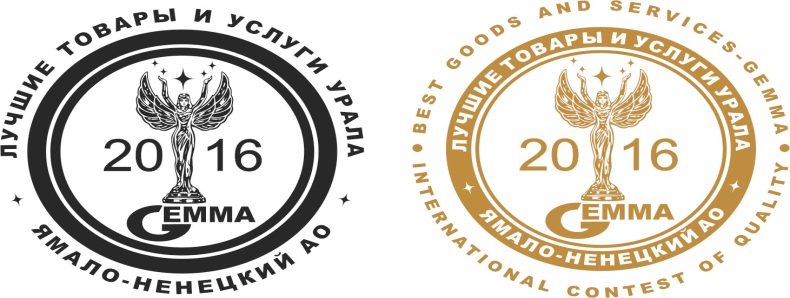 Производство цветочной продукцииКоммерческое предложение от 01.03.2022гАМПЕЛЬНЫЕ РАСТЕНИЯ №п/пНаименование Высота/(в открытом грунте)смОкрасЕд. изм.Стоимость зашт. (руб.)Петуния Capella Pink Lace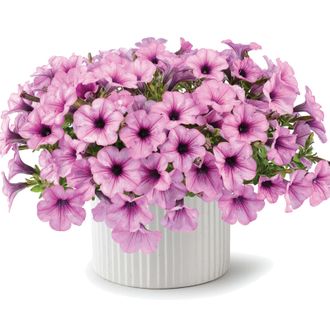 Кашпо (2,7л)Кашпо (2,7л)шт600,00Петуния Capella Neon Pink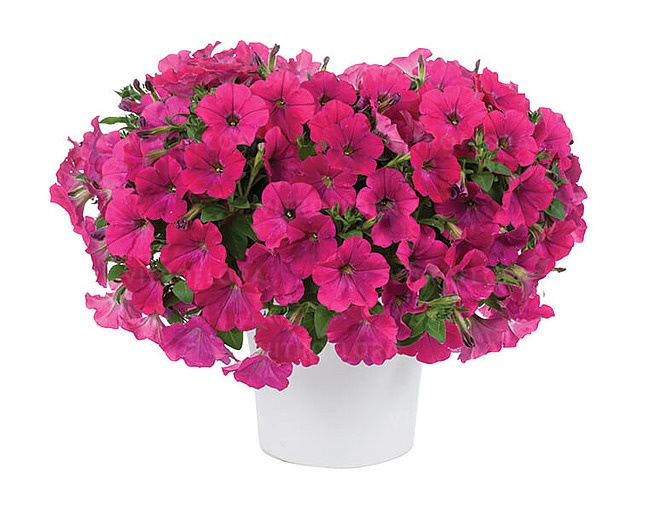 Кашпо (2,7л)Кашпо (2,7л)шт600,00Петуния Capella Ruby Red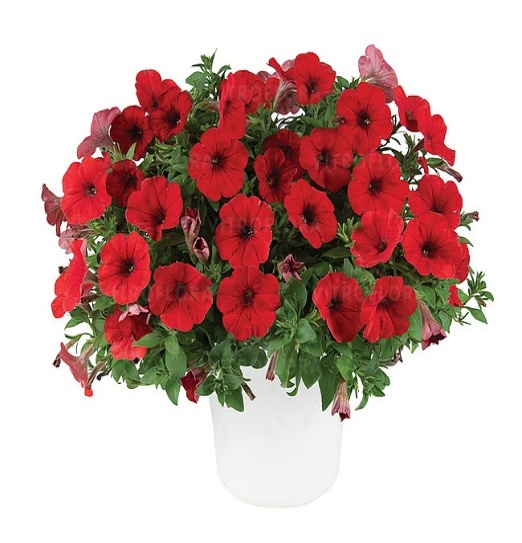 Кашпо (2,7л)Кашпо (2,7л)шт600,00Петуния Capella Purple Vein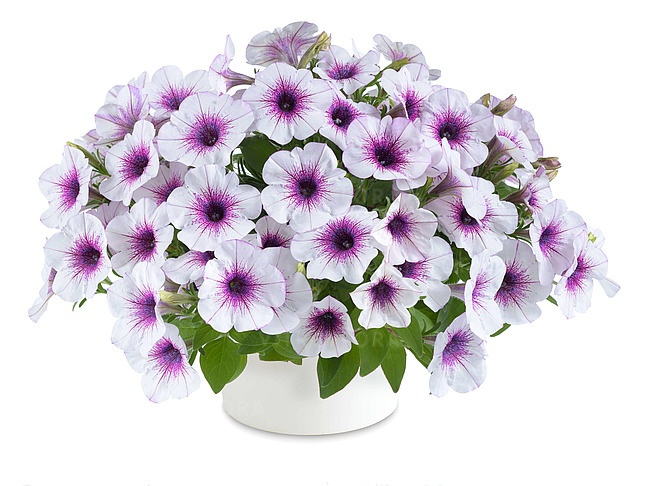 Кашпо (2,7л)Кашпо (2,7л)шт600,00Петуния Capella White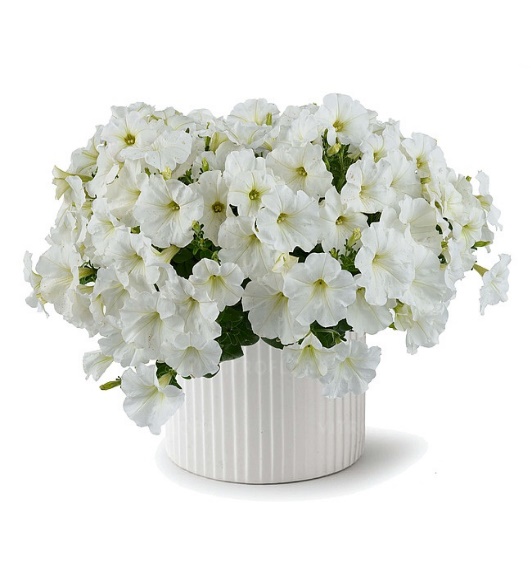 Кашпо (2,7л)Кашпо (2,7л)шт600,00Петуния Capella Indigo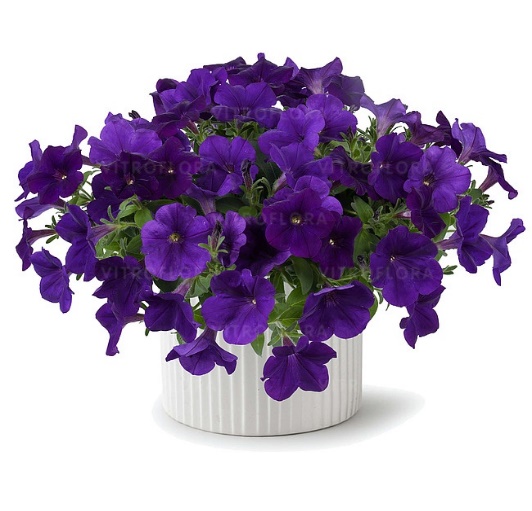 Кашпо (2,7л)Кашпо (2,7л)шт600,00Петуния Capella Baby Pink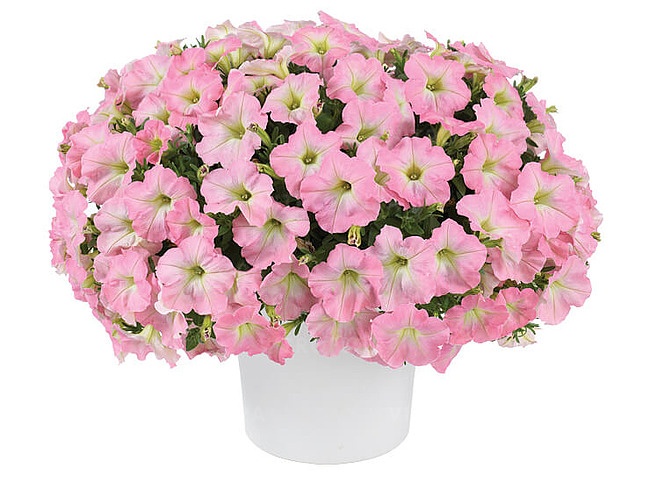 Кашпо (2,7л)Кашпо (2,7л)шт600,00Петуния Capella Burgundy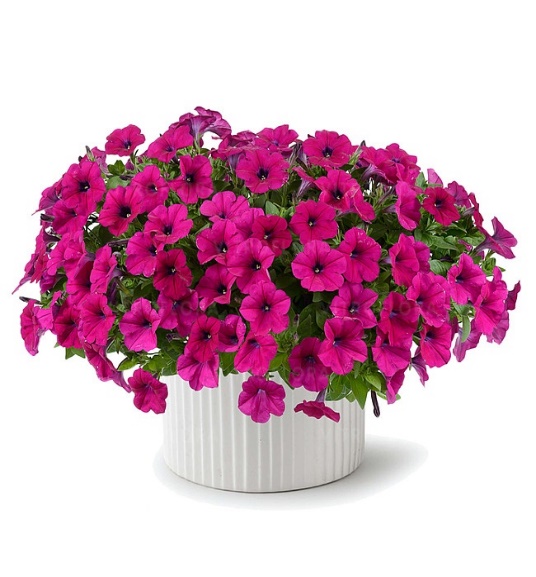 Кашпо (2,7л)Кашпо (2,7л)шт600,00Петуния Capella Cherry Vanilla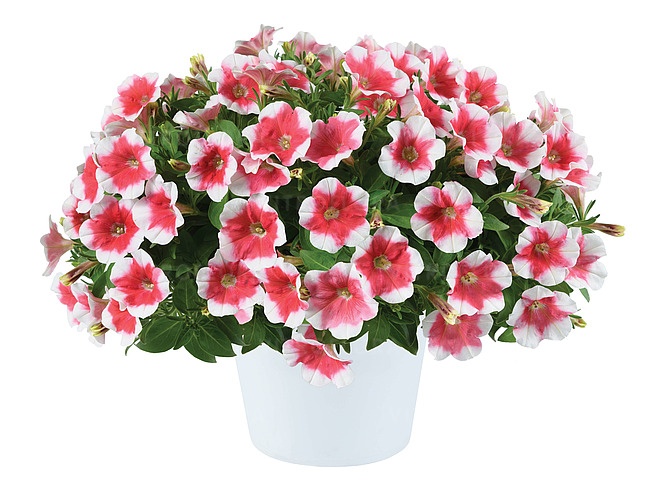 Кашпо (2,7л)Кашпо (2,7л)шт600,00Петуния Capella Hello Yellow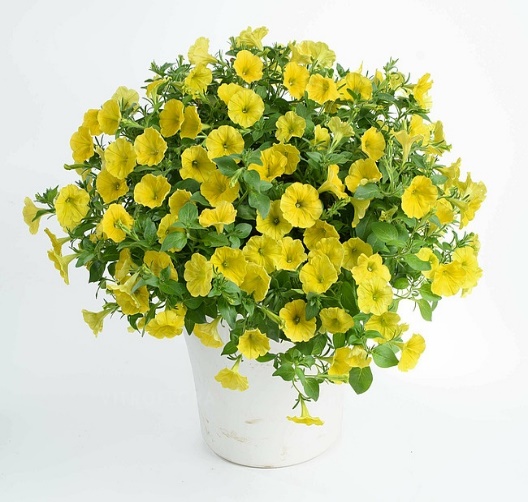 Кашпо (2,7л)Кашпо (2,7л)шт600,00Петуния Capella RoseКашпо (2,7л)Кашпо (2,7л)шт600,00Петуния Capella Purple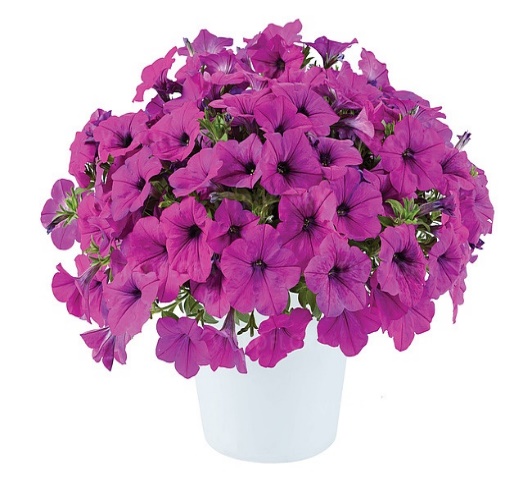 Кашпо (2,7л)Кашпо (2,7л)шт600,00Петуния Capella Sangria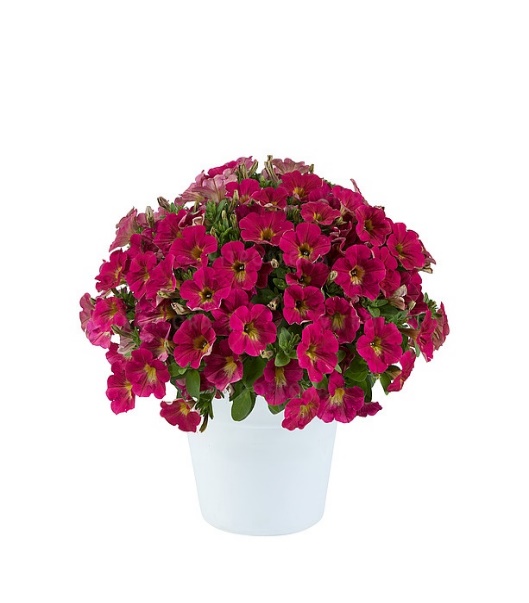 Кашпо (2,7л)Кашпо (2,7л)шт600,00Лобелия Laguna Dark BlueКашпо (2,7л)Кашпо (2,7л)шт600,00Лобелия Laguna Light BlueКашпо (2,7л)Кашпо (2,7л)шт600,00Лобелия Laguna White Лобелия 'Лагуна VioletКашпо (2,7л)Кашпо (2,7л)600,00Лобелия 'Лагуна Violet Лобелия 'Лагуна VioletКашпо (2,7л)Кашпо (2,7л)600,00Калибрахоа ампельный микс 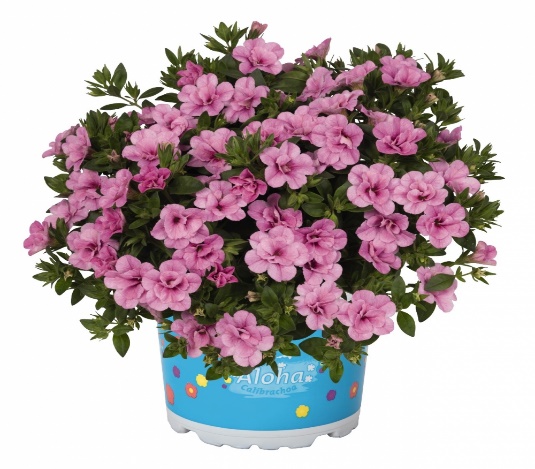 Горшок (0,5л)Горшок (0,5л)шт150,00Петуния ампельный миксГоршок (0,5л)Горшок (0,5л)шт150,00Лобелия ампельный миксГоршок (0,5л)Горшок (0,5л)шт150,00Остеоспермум микс 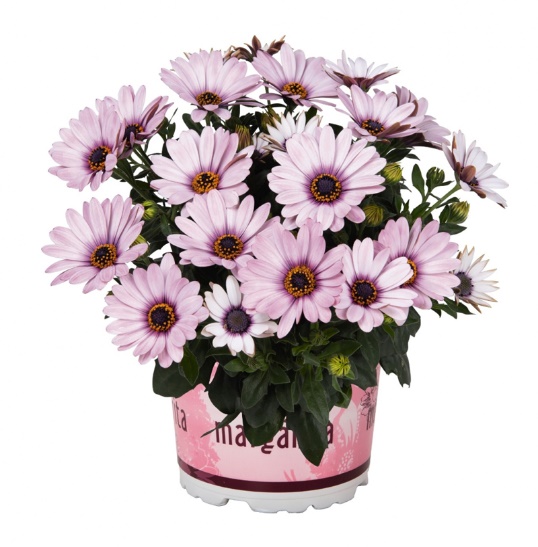 Горшок (1,0л)Горшок (1,0л)шт150,00Аргирантемум микс 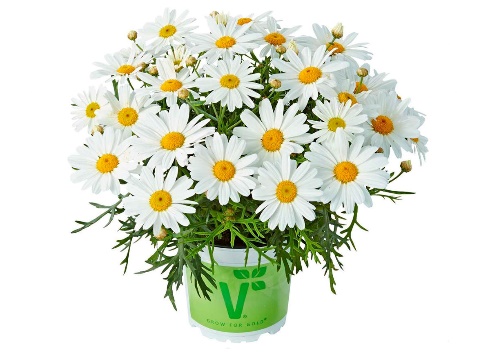 Горшок (1,0л)Горшок (1,0л)шт150Бакопа Bacopa Snowflake White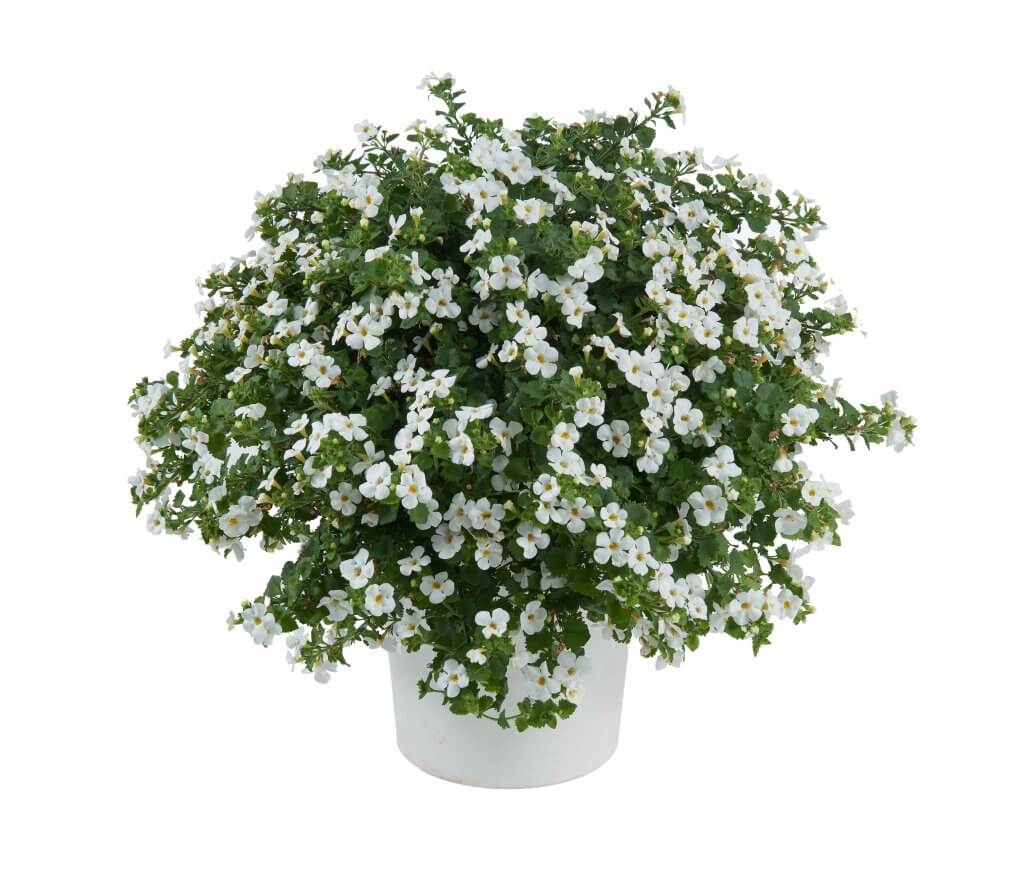 Горшок D12Горшок D12шт150,00Сцевола Scaevola White Touch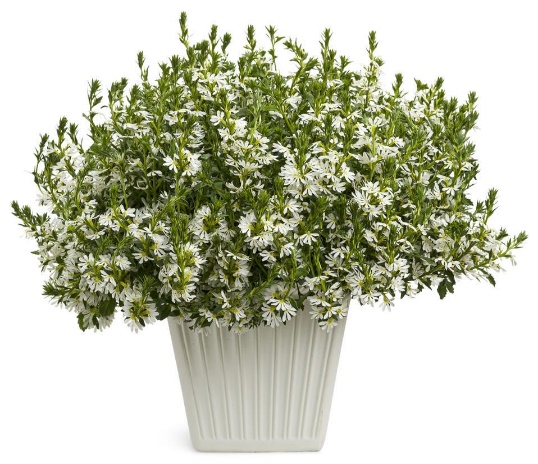 Горшок (0,5л)Горшок (0,5л)шт150,00Сцевола Scaevola Blue Touch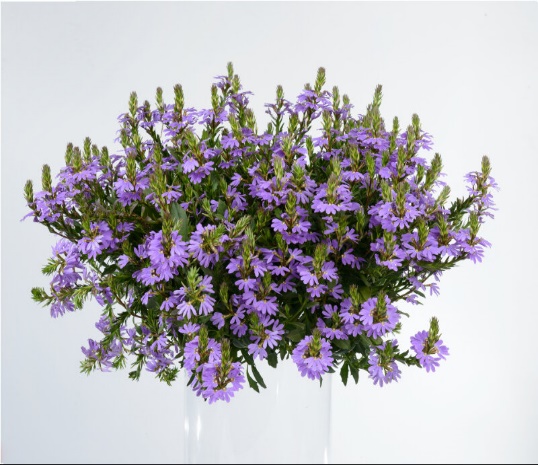 Горшок (0,5л)Горшок (0,5л)шт150,00Сцевола Scaevola Pink blessing 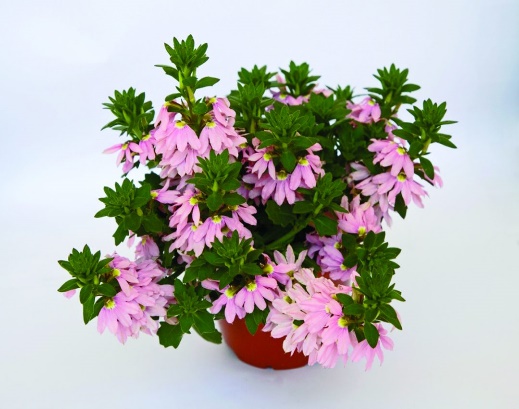 Горшок (0,5л)Горшок (0,5л)шт150,00Лобулярия Lobularia Lavender Stream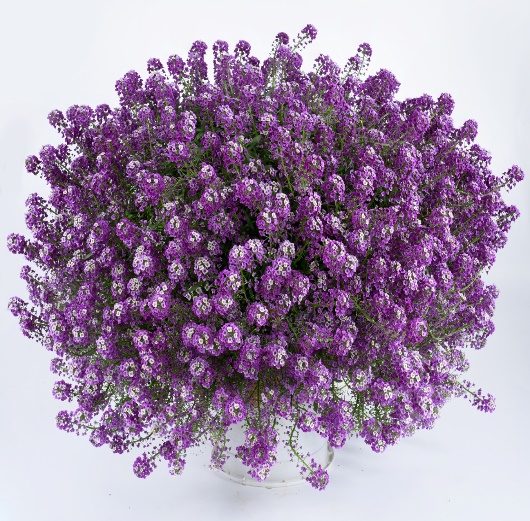 Кашпо (2,7л)Кашпо (2,7л)шт600,00Лобулярия Lobularia White Steam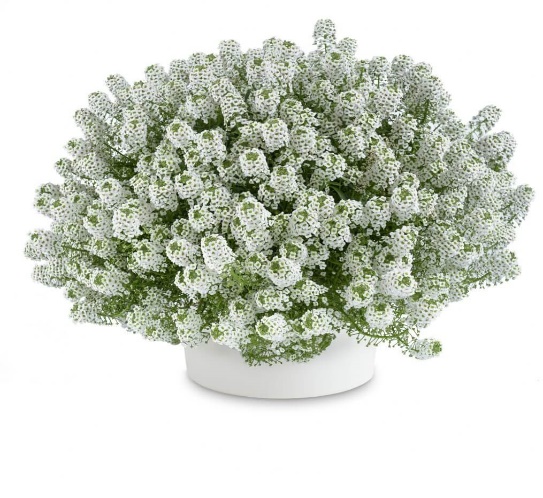 Кашпо (2,7л)Кашпо (2,7л)шт600,00